Aanvraag financiële steun tandartskosten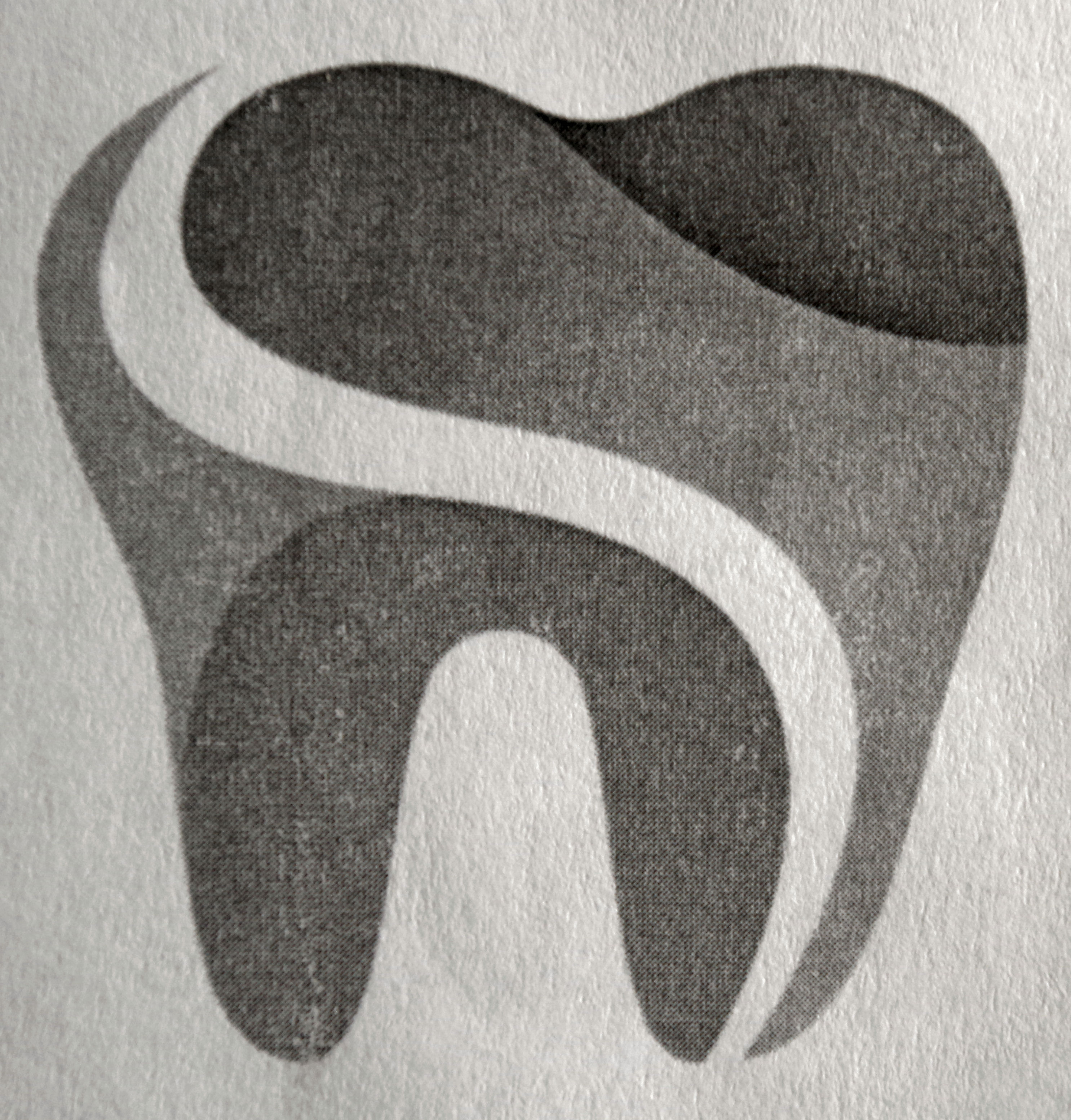 Opgave inkomsten en uitgaven (voor zover bekend)Let op:De behandeling mag nog niet zijn uitgevoerdAan het invullen van dit aanvraagformulier kan geen enkel recht worden ontleend.Ondertekening, in te vullen door de cliënt:Ik heb de gegevens volledig en naar waarheid ingevuld.Ik geef Steunpunt Materiële Hulpvragen toestemming voor verwerking van mijn persoonsgegevens (waaronder ook bijzondere en gevoelige persoonsgegevens) die in deze aanvraag ter kennis zijn gebracht van het Steunpunt .Ondertekening, in te vullen door aanvragende hulpverlener:Ik heb de bovenstaande gegevens gecontroleerd.Ik geef Steunpunt Materiële Hulpvragen toestemming voor de verwerking van de persoonsgegevens die in deze aanvraag ter kennis zijn gebracht van het Steunpunt.Naam + voorletter cliëntm/vAdresPostcode en woonplaatsTelefoonGeb.datumEmailHulpvragende instantieNaam hulpverlenerAdresPostcode en woonplaatsTelefoonEmailWat is het volledige, noodzakelijke bedrag?Welk bedrag kan zelf worden bijgedragen?Is er nog bij andere instanties een verzoek ingediend?Valt uw cliënt onder budgetbeheer of WSNP?Waaruit bestaat uw contact met de cliënt?Hoelang bestaat dit contact al?inkomenNetto per maandUitgavenPer maandSalaris of uitkeringVaste lastenToeslagenHuishoudgeldAndere inkomstenBestedingsruimte per maand------------------------ +---------------------- +TotaalTotaalHandtekening cliëntNaamDatumHandtekening hulpverlenerNaamDatum